Túrakód: K601_21  /  Táv.: 97,7 km  Szintidő: 7:15 óra, (átlagseb.: 13,48 km/h  /  Frissítve: 2020-11-19Túranév: Szent-S-kör Kerékpáros Terep-túra 2021 / TK-2021Résztávokhoz javasolt rész-szintidők (kerekített adatok, átlagsebességgel kalkulálva):Feldolgozták: Baráth László, Hernyik András, Valkai Árpád, 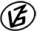 Tapasztalataidat, élményeidet őrömmel fogadjuk! 
(Fotó és videó anyagokat is várunk.)RésztávRésztávRész-szintidőRész-szintidőTK-2021_01-szRajt-Cél  (Dózsa-ház) - Serházzugi ártézikút0:450:45TK-2021_02-szSerházzugi ártézikút - Csukásparti harangláb0:521:37TK-2021_03-szCsukásparti harangláb  - Fehértói Csatornaőrház0:342:11TK-2021_04-szFehértói Csatornaőrház  - Pétermonostorai temető0:282:38TK-2021_05-szPétermonostorai temető  – Dong-éri-Főcsatorna (1)0:182:57TK-2021_06-szDong-éri-Főcsatorna (1) - Vöcsök tanösvény0:123:10TK-2021_07-szVöcsök tanösvény  - Péteri-tó0:083:17TK-2021_08-szPéteri-tó  - Hétvezér emlékmű0:383:55TK-2021_09-szHétvezér emlékmű - Bagi-féle szélmalom0:164:11TK-2021_10-szBagi-féle szélmalom - Dong-éri-Főcsatorna (2)0:354:47TK-2021_11-szDong-éri-Főcsatorna (2) - Dong-éri-Főcsatorna (tork.)0:365:23TK-2021_12-szDong-éri-Főcsatorna (tork.) - Rajt-Cél (Dózsa-ház)1:527:15